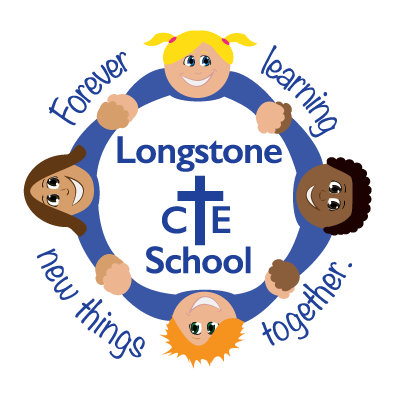 Dear Applicant.On behalf of our Governing Board, I would like to thank you for expressing an interest in the post of Head Teacher at Longstone CE (VA) Primary School.We are a small yet very popular school in the beautiful Peak District village of Great Longstone, with just over one hundred friendly and enthusiastic children and a professional and ambitious staff team. We have supportive and engaged parents who are committed to the success of the school and recognise its importance at the heart of our rural community.After eight years, our current Head Teacher is leaving us with the school in a strong position both academically and financially. We were rated ‘good’ by Ofsted at our last two inspections and we are now keen to appoint a new leader who will build on our existing strengths and mould the future of our school, whilst maintaining the friendly and inclusive ethos that makes it so special. At Longstone, whilst we always strive for academic excellence, we also look to develop and nurture well-rounded children. Alongside our strengths in the core curriculum, we are known for the excellence of our provision in music and sport (including a dedicated PE teacher), and we believe the children benefit greatly from this breadth of experience.The governors are excited and ambitious for the future of the school, and if you share our enthusiasm then we would love to hear from you. The closing date for applications is Friday 27th March at 12 noon and if you would like to visit us before then we would be more than happy to show you around.Your faithfully,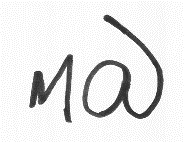 Mark Taylor – Chair of Governors